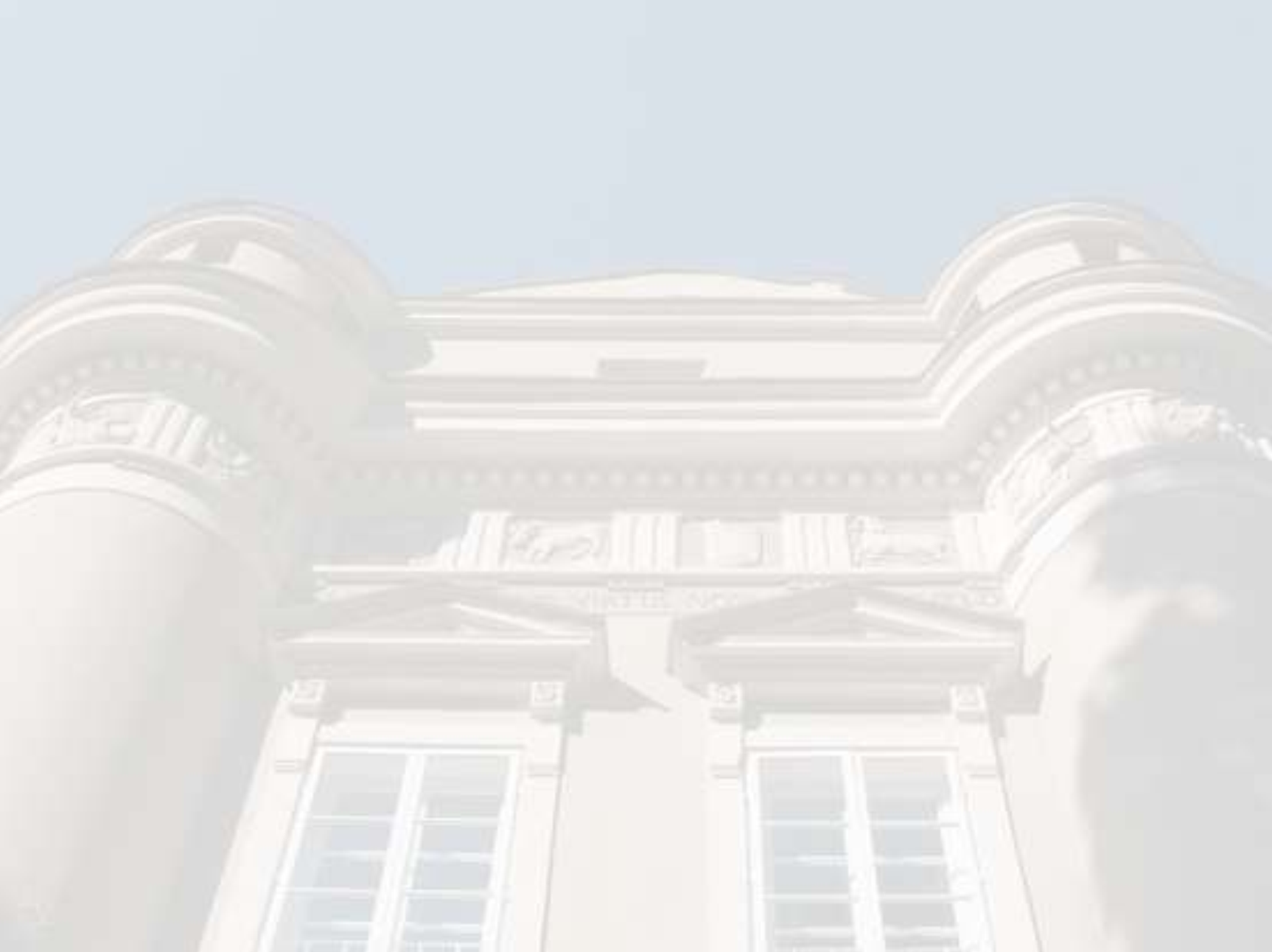 Study Visit 2017 22 – 26 May, Vilnius, LithuaniaProgrammeMonday May 22(Location: Ciurlionio str. 21/27, Vilnius University, Department of Medical History and Ethics) 10:00 – 10:30	Welcoming reception and orientation 10:30 – 11:30		Oral presentations about alumni projects (E. Gefenas and V. Dranseika)			Viktoriia: 10:30 – 11:00			Tamara:  11:00 – 11.3011:30 – 12:30		Project development time	12:30 – 13:30		Lunch13:30 – 18:00		Project development time Tuesday May 23 (Location: Vilniaus str. 16, Ministry of Health)09:00 – 11:00	Visit to the Lithuanian Bioethics Committee (J. Lekstutiene and V. Lukaseviciene) Presentation of the history, remit and activities of the Lithuanian Bioethics Committee, and discussion12:00 – 13:00		Lunchi13:00 – 17:00	Project development time with the staff of the Lithuanian Bioethics Committee Wednesday May 24 (Location: Ciurlionio str. 21/27, Vilnius University, Medical Faculty) 09:00 – 11:00		Visit to Vilnius Regional Research Ethics Committee (D. Sniukaite-Adner)Presentation of the history, remit and activities of the Vilnius Regional Research Ethics Committee, and discussion11:00 – 12:00	Visit to the Museum of the History of Medicine of Vilnius University (I.Kuseliauskaite)  12:00 – 13:00		Lunchi13:00 – 18:00		Project development time Thursday May 25 (Location: Ciurlionio str. 21/27, Vilnius University, Department of Medical History and Ethics)09:00 – 18:00		Project development time (each alumni, if requested, will have time for the project			development with their mentors. Mentors will be assigned onsite) Friday May 26 (Location: Ciurlionio str. 21/27, Vilnius University, Department of Medical History and Ethics) 10:00 – 12:00		Reports on alumni projects and discussion (E. Gefenas)12:00 – 12:30		Debrief and goodbyes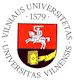 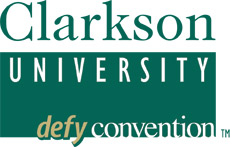 E-Education in Research Ethics:Central and Eastern EuropeThis programme is supported in part by Grant Number R25 TW007084 from the US National Institutes of Health (NIH) Fogarty International Center.